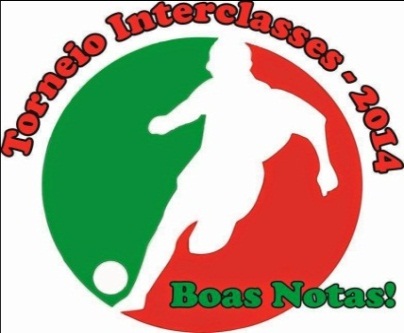 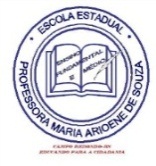 REGULAMENTO DO TORNEIO INTERCLASSE MASCULINO (FUTSAL)CAPÍTULO 1- DAS INSCRIÇÕES:1.1.           Podem participar do torneio intercalasse de Futsal da EEMAS os alunos que estiverem efetivamente matriculados e frequentando as aulas nesta Instituição de Ensino.1.2.           As inscrições dos alunos são efetivadas através de formulários próprios fornecidos pela Coordenação Pedagógica ou pelos organizadores do torneio.1.3.           Cada equipe deve conter no mínimo 06 atletas e no máximo 08 atletas.1.4.           Quanto às regras, seguem as regras oficiais de Futebol de Salão, salvo alterações descritas neste regulamento.1.5.           Durante a competição o atleta não poderá ser inscrito e nem jogar em mais de uma equipe, sendo somente a primeira inscrição registrada e reconhecida pela comissão organizadora do torneio.1.6.           As inscrições irão do dia 04/ 08/ 2014 ao dia 07/ 08/ 2014, na secretaria da escola com a coordenação do torneio.1.7.           Os formulários deverão ser preenchidos corretamente, não apresentando nenhum tipo de rasura.1.8. As equipes serão formadas obrigatoriamente por atletas de uma ou duas séries/turmas, podendo ser formado mais duas equipes, uma em cada turno, com atletas que não se encaixaram em nenhuma equipe, independente de série ou turma. CAPÍTULO 2- SISTEMA DE DISPUTA:1.1.           Os times participantes do torneio devem estar devidamente inscritos, na data correspondente ao prazo de inscrição, não sendo permitidas inscrições de última hora.1.2.           Participarão do torneio os alunos regularmente matriculados em qual quer série nos turnos matutino e vespertino do Ensino Médio deste Estabelecimento de ensino, com qualquer idade.1.3.           Os times serão divididos em 2 (dois) grupos. Cada grupo conterá 5 equipes, que jogarão entre si.1.4.        O sistema de disputa será pontos corridos, onde todas as equipes de cada grupo jogam entre si, classificando-se o primeiro e segundo de melhor campanha para a disputa da semifinal. Ver (CAPÍTULO 7 – DAS TABELAS E HORÁRIOS DOS JOGOS)..1.5.        Vitória 3 (três) pontos, Empate 1 (um) ponto e Derrota 0 (zero) nenhum ponto.1.6.        O tempo para cada jogo na fase de grupos será de 2 tempos de10 minutos com intervalos de 2 minutos entre os tempos.1.7. Nas fases semifinal e final, o tempo de jogo será de 2 tempos de 15 minutos, com intervalos de 3 minutos entre os tempos. Se ao final de cada partida os times ficarem no empate de gols, a partida será decidida por pênaltis, inicialmente com 5 (cinco) cobranças para cada equipe, permanecendo ainda o empate, cobranças um a um até haver o vencedor.1.8.   Classificam-se para a semifinal o 1º (primeiro) e 2º (segundo) colocados de cada grupo.1.9.  Disputará o 3º lugar os perdedores da fase semifinal. Os vencedores disputarão a final.10.   A equipe que não estiver apta a jogar no local da competição no horário estabelecido na tabela (depois de esgotado o tempo de tolerância que é de 5 minutos) será considerada perdedora por ausência (W x O). Se a outra equipe estiver em quadra em condições de jogo será declarada vencedora.CAPÍTULO 3 - DOS JOGOS:11. Para iniciar as partidas as equipes devem ter no mínimo 06 (cinco) atletas em quadra, todos devidamente identificados. A equipe que não apresentar o número mínimo de jogadores exigidos neste regulamento perderá a partida e os pontos para seu adversário.12. As partidas serão paralisadas caso as equipes fiquem com menos de 03 (três) atletas em quadra, sendo este motivo por expulsão, exclusão ou por não ter quórum no banco de reservas para substituir um jogador contundido.13. Todos os atletas devem obrigatoriamente usar os equipamentos para prática do Futebol de Salão, ou seja, roupas adequadas para a prática do esporte, caneleira (não obrigatória), calção ou bermuda, meias, camisas, sendo que a numeração deve ser bem legível, e tênis apropriado para a prática desta modalidade.14. Toda equipe deverá obrigatoriamente ter um capitão ou um técnico para responder pela equipe.15. Os jogos iniciarão pontualmente ás 13h00min nos 13 e 14, (exceto no15/08/2014) que os jogos iniciarão as 13h20 da tarde no ginásio de esportes o Adautão.CAPÍTULO 3 – DOS CRITÉRIOS DE DESEMPATE. Os critérios de desempate obedecerão a seguinte sequência:Maior número de vitórias, maior pontuação, maior saldo de gols, menor número de cartões e menor número de faltas.CAPÍTULO 4 - CARTÕES:1.1 Os cartões usados pela arbitragem nas competições são dois denominando-se:Amarelo: Advertência. Os cartões amarelos serão cumulativos, sendo que o atleta que receber 3 cartões amarelos ficará automaticamente suspenso de uma partida.Vermelho: Eliminação do atleta na partida não podendo entrar outro em seu lugar, ficando o mesmo suspenso da próxima partida.CAPÍTULO 5- PUNIÇÕES:1.1. No caso de confusão prejudicando o bom andamento da partida envolvendo as duas equipes ambas serão punidas e nenhuma delas pode pleitear a vitória do jogo (este caso é julgado conforme relatório do arbitro). 1.2. O atleta poderá ser impedido de participar de uma partida ou todo o torneio a pedido da direção, coordenação pedagógica, professor ou coordenação do evento, por motivos de indisciplina nas aulas, no colégio, ou outro motivo que justifique tal fato.1.3. Os Árbitros têm plena autoridade nas quatro linhas, livre para tomar decisões não cabendo recurso ou reclamações contra suas resoluções.1.4. O atleta, o técnico e até mesmo o diretor da equipe, que agredir moralmente, fisicamente ou ameaçar qualquer participante do evento esportivo, inclusive o arbitro será julgado pela coordenação do evento e sua equipe poderá ser desclassificada da competição, dependendo da gravidade.CAPÍTULO 6 - DAS PREMIAÇÕES:1.1. As premiações serão distribuídas da seguinte forma:1.2 1º lugar: Troféu (que ficará arquivado na Escola como lembrança) e medalhas douradas para todos os atletas e brinde de $50,00 doado coordenador do evento. 1.3 2º lugar: Medalhas de cor prata e brinde no valor de 30,00 doado pela direção da Escola.1.4 3º lugar: Medalhas de cor bronze.1.5 Receberão medalhas douradas o artilheiro e o goleiro menos vazado.1.6 Serão premiados com uma medalha os técnicos da equipe campeã e o da equipe mais disciplinada na competição.CAPÍTULO 7 – DAS TABELAS E HORÁRIOS DOS JOGOSTabela dos JogosTABELA - 1TABELA – 2                                                      TABELA - 3                                              TABELA – 4                                             TABELA – 5CAPÍTULO 8 - DAS RESPONSABILIDADES:1.1. A organização do torneio não se responsabiliza por nenhum acidente que possa ocorrer com qualquer participante ficando assim esta responsabilidade para os atletas ou responsáveis das equipes.1.2. As equipes inscritas no torneio têm o dever de conhecer e concordar com o regulamento da competição e as regras da modalidade esportiva, submetendo-se sem reserva ao regulamento. 1.3. Só poderão permanecer dentro de quadra durante os jogos: os atletas das equipes estiverem jogando, a arbitragem, os técnicos responsáveis pelas equipes que estiverem jogando e a comissão organizadora do torneio.COMISSÃO ORGANIZADORA:Coordenador geral: Professor Reginaldo Moura.Coordenador de checagem e anotações de dados e arbitragem: José George. Auxiliares credenciados: Andersom Rory;                                       Diego Ribeiro.ABERTURA DIA: 13 DE AGOSTO DE 2014 (QUARTA-FEIRA) 
                                       LOCAL: GINÁSIO DE ESPORTES O ADAUTÃO FASE DE GRUPOSABERTURA DIA: 13 DE AGOSTO DE 2014 (QUARTA-FEIRA) 
                                       LOCAL: GINÁSIO DE ESPORTES O ADAUTÃO FASE DE GRUPOSABERTURA DIA: 13 DE AGOSTO DE 2014 (QUARTA-FEIRA) 
                                       LOCAL: GINÁSIO DE ESPORTES O ADAUTÃO FASE DE GRUPOSABERTURA DIA: 13 DE AGOSTO DE 2014 (QUARTA-FEIRA) 
                                       LOCAL: GINÁSIO DE ESPORTES O ADAUTÃO FASE DE GRUPOSABERTURA DIA: 13 DE AGOSTO DE 2014 (QUARTA-FEIRA) 
                                       LOCAL: GINÁSIO DE ESPORTES O ADAUTÃO FASE DE GRUPOSABERTURA DIA: 13 DE AGOSTO DE 2014 (QUARTA-FEIRA) 
                                       LOCAL: GINÁSIO DE ESPORTES O ADAUTÃO FASE DE GRUPOSABERTURA DIA: 13 DE AGOSTO DE 2014 (QUARTA-FEIRA) 
                                       LOCAL: GINÁSIO DE ESPORTES O ADAUTÃO FASE DE GRUPOSABERTURA DIA: 13 DE AGOSTO DE 2014 (QUARTA-FEIRA) 
                                       LOCAL: GINÁSIO DE ESPORTES O ADAUTÃO FASE DE GRUPOSJOGOHORÁRIOCATEGORIA           EQUIPEGRUPOPLACAR       EQUIPEGRUPO113h00ÚNICALIGA DA JUSTIÇA C.RAxPALMEIRAS C.RA213h25ÚNICA51 C.RBXOS CACHACEIROSB313h50ÚNICAREBOLADO F.CAXPITÚ C.RA414h15ÚNICAOS FOGOSÃOBXPSG C.RB514h40ÚNICAOS GALÁTICOSAXLIGA DA JUSTIÇA C.RA615h05ÚNICA51 C.RBXAMÉRICA C.RB715h30ÚNICAPITÚ C.RAXPALMEIRAS C.RB815h55ÚNICAPSG C.RBXOS CACHACEIROSB916h15ÚNICAREBOLADO F.CAXOS GALÁTICOSA1016h45ÚNICAAMÁERICA C.RBXOS FOGOSÃOBDIA: 14 DE AGOSTO DE 2014 (QUINTA-FEIRA) 
                                       LOCAL: GINÁSIO DE ESPORTES O ADAUTÃO FASE DE GRUPOSDIA: 14 DE AGOSTO DE 2014 (QUINTA-FEIRA) 
                                       LOCAL: GINÁSIO DE ESPORTES O ADAUTÃO FASE DE GRUPOSDIA: 14 DE AGOSTO DE 2014 (QUINTA-FEIRA) 
                                       LOCAL: GINÁSIO DE ESPORTES O ADAUTÃO FASE DE GRUPOSDIA: 14 DE AGOSTO DE 2014 (QUINTA-FEIRA) 
                                       LOCAL: GINÁSIO DE ESPORTES O ADAUTÃO FASE DE GRUPOSDIA: 14 DE AGOSTO DE 2014 (QUINTA-FEIRA) 
                                       LOCAL: GINÁSIO DE ESPORTES O ADAUTÃO FASE DE GRUPOSDIA: 14 DE AGOSTO DE 2014 (QUINTA-FEIRA) 
                                       LOCAL: GINÁSIO DE ESPORTES O ADAUTÃO FASE DE GRUPOSDIA: 14 DE AGOSTO DE 2014 (QUINTA-FEIRA) 
                                       LOCAL: GINÁSIO DE ESPORTES O ADAUTÃO FASE DE GRUPOSDIA: 14 DE AGOSTO DE 2014 (QUINTA-FEIRA) 
                                       LOCAL: GINÁSIO DE ESPORTES O ADAUTÃO FASE DE GRUPOSJOGOHORÁRIOCATEGORIA           EQUIPEGRUPOPLACAR       EQUIPEGRUPO113h00ÚNICAOS GALÁTICOSAxPITÚ C.RA213h25ÚNICAAMÉRICA C.RBXPSG C.RB313h50ÚNICAREBOLADO F.CAXPALMEIRAS C.RA414h15ÚNICAOS FOGOSÃOBX  OS CACHACEIROSB514h40ÚNICALIGA DA JUSTIÇA C.RAXPITÚ C.RA615h05ÚNICAOS CACHACEIROSBXAMÉRICA C.RB715h30ÚNICAPALMEIRAS C.RAXOS GALÁTICOSA815h55ÚNICAOS FOGOSÃOBX51 C.RB916h15ÚNICALIGA DA JUSTIÇA C.RAXREBOLADO F.CA1016h45ÚNICA51 C.RBXPSG C.RBDIA 15 DE AGOSTO – SEXTA-FEIRA
LOCAL: GINÁSIO DE ESPORTE O ADAUTÃOSEMIFINAIS DIA 15 DE AGOSTO – SEXTA-FEIRA
LOCAL: GINÁSIO DE ESPORTE O ADAUTÃOSEMIFINAIS DIA 15 DE AGOSTO – SEXTA-FEIRA
LOCAL: GINÁSIO DE ESPORTE O ADAUTÃOSEMIFINAIS DIA 15 DE AGOSTO – SEXTA-FEIRA
LOCAL: GINÁSIO DE ESPORTE O ADAUTÃOSEMIFINAIS DIA 15 DE AGOSTO – SEXTA-FEIRA
LOCAL: GINÁSIO DE ESPORTE O ADAUTÃOSEMIFINAIS DIA 15 DE AGOSTO – SEXTA-FEIRA
LOCAL: GINÁSIO DE ESPORTE O ADAUTÃOSEMIFINAIS DIA 15 DE AGOSTO – SEXTA-FEIRA
LOCAL: GINÁSIO DE ESPORTE O ADAUTÃOSEMIFINAIS DIA 15 DE AGOSTO – SEXTA-FEIRA
LOCAL: GINÁSIO DE ESPORTE O ADAUTÃOSEMIFINAIS JOGOHORÁRIOCATEGORIA           EQUIPEGRUPOPLACAR       EQUIPEGRUPO113h20ÚNICAPRIMEIROAxSEGUNDOB213h55ÚNICASEGUNDOBXPRIMEIROADIA 15 DE AGOSTO – SEXTA-FEIRA
LOCAL: GINÁSIO DE ESPORTE O ADAUTÃODISPUTA DE 3º LUGARDIA 15 DE AGOSTO – SEXTA-FEIRA
LOCAL: GINÁSIO DE ESPORTE O ADAUTÃODISPUTA DE 3º LUGARDIA 15 DE AGOSTO – SEXTA-FEIRA
LOCAL: GINÁSIO DE ESPORTE O ADAUTÃODISPUTA DE 3º LUGARDIA 15 DE AGOSTO – SEXTA-FEIRA
LOCAL: GINÁSIO DE ESPORTE O ADAUTÃODISPUTA DE 3º LUGARDIA 15 DE AGOSTO – SEXTA-FEIRA
LOCAL: GINÁSIO DE ESPORTE O ADAUTÃODISPUTA DE 3º LUGARDIA 15 DE AGOSTO – SEXTA-FEIRA
LOCAL: GINÁSIO DE ESPORTE O ADAUTÃODISPUTA DE 3º LUGARDIA 15 DE AGOSTO – SEXTA-FEIRA
LOCAL: GINÁSIO DE ESPORTE O ADAUTÃODISPUTA DE 3º LUGARDIA 15 DE AGOSTO – SEXTA-FEIRA
LOCAL: GINÁSIO DE ESPORTE O ADAUTÃODISPUTA DE 3º LUGARJOGOHORÁRIOCATEGORIA           EQUIPEGRUPOPLACAR       EQUIPEGRUPO314h30ÚNICAPERDEDORAxPERDEDORBDIA 15 DE AGOSTO – SEXTA-FEIRA
LOCAL: GINÁSIO DE ESPORTE O ADAUTÃOFINAL DIA 15 DE AGOSTO – SEXTA-FEIRA
LOCAL: GINÁSIO DE ESPORTE O ADAUTÃOFINAL DIA 15 DE AGOSTO – SEXTA-FEIRA
LOCAL: GINÁSIO DE ESPORTE O ADAUTÃOFINAL DIA 15 DE AGOSTO – SEXTA-FEIRA
LOCAL: GINÁSIO DE ESPORTE O ADAUTÃOFINAL DIA 15 DE AGOSTO – SEXTA-FEIRA
LOCAL: GINÁSIO DE ESPORTE O ADAUTÃOFINAL DIA 15 DE AGOSTO – SEXTA-FEIRA
LOCAL: GINÁSIO DE ESPORTE O ADAUTÃOFINAL DIA 15 DE AGOSTO – SEXTA-FEIRA
LOCAL: GINÁSIO DE ESPORTE O ADAUTÃOFINAL DIA 15 DE AGOSTO – SEXTA-FEIRA
LOCAL: GINÁSIO DE ESPORTE O ADAUTÃOFINAL JOGOHORÁRIOCATEGORIA           EQUIPEGRUPOPLACAR       EQUIPEGRUPO415h25ÚNICAVENCEDORAxVENCEDORB